ContinuidadIntuitivamente, la continuidad significa que un pequeño cambio en la variable x implica sólo un pequeño cambio en el valor de f(x), es decir, la gráfica consiste de un sólo trozo de curva.En contraste, una gráfica como la de la función f(x) = sgn x (signo de x) que consiste de pedazos de curva separados por un vacío en una abcisa exhibe allí una discontinuidad.La continuidad de la función f(x) para un valor a significa que f(x) difiere arbitrariamente poco del valor f(a) cuando x está suficientemente cerca de a.Expresemos esto en términos del concepto de límite...DefiniciónContinuidadUna función f(x) es continua en un punto a si limx->af(x) = f(a).Nota: observar que debe existir f(a) y debe existir el limx->a f(x) y debe ser igual a f(a).Ejemplos de discontinuidadSin embargo, si miramos la función para x próximos a 2 pero menores, e ignoramos los x mayores que 2, la función es continua en 2 "por la izquierda".DefiniciónContinuidad por la izquierdaUna función f(x) es continua por la izquierda en el punto a si existe f(a) y limx->a-f(x) = f(a).DefiniciónContinuidad por la derechaUna función f(x) es continua por la derecha en el punto a si existe f(a) y limx->a+f(x) = f(a).La función anterior es continua por la izquierda en x=2, pero no por la derecha.DefiniciónContinuidad en un intervalo cerrado [a,b]Una función f(x) es continua en un intervalo cerrado [a,b] si:
f es continua en a por la derecha
f es continua en b por la izquierda
f es continua en x, para todo x perteneciente al intervalo abierto (a,b)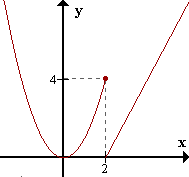 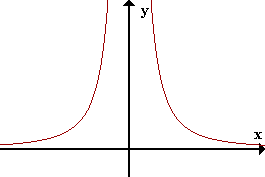 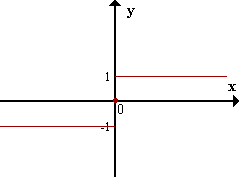 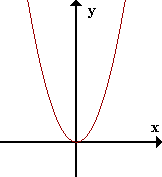 